COULEE VERTE  DU 18/10/20158H30 du matin !  2ème jour de vacances !  Il fait froid mais les élèves du Collège Jean ZAY présents sont souriants !!!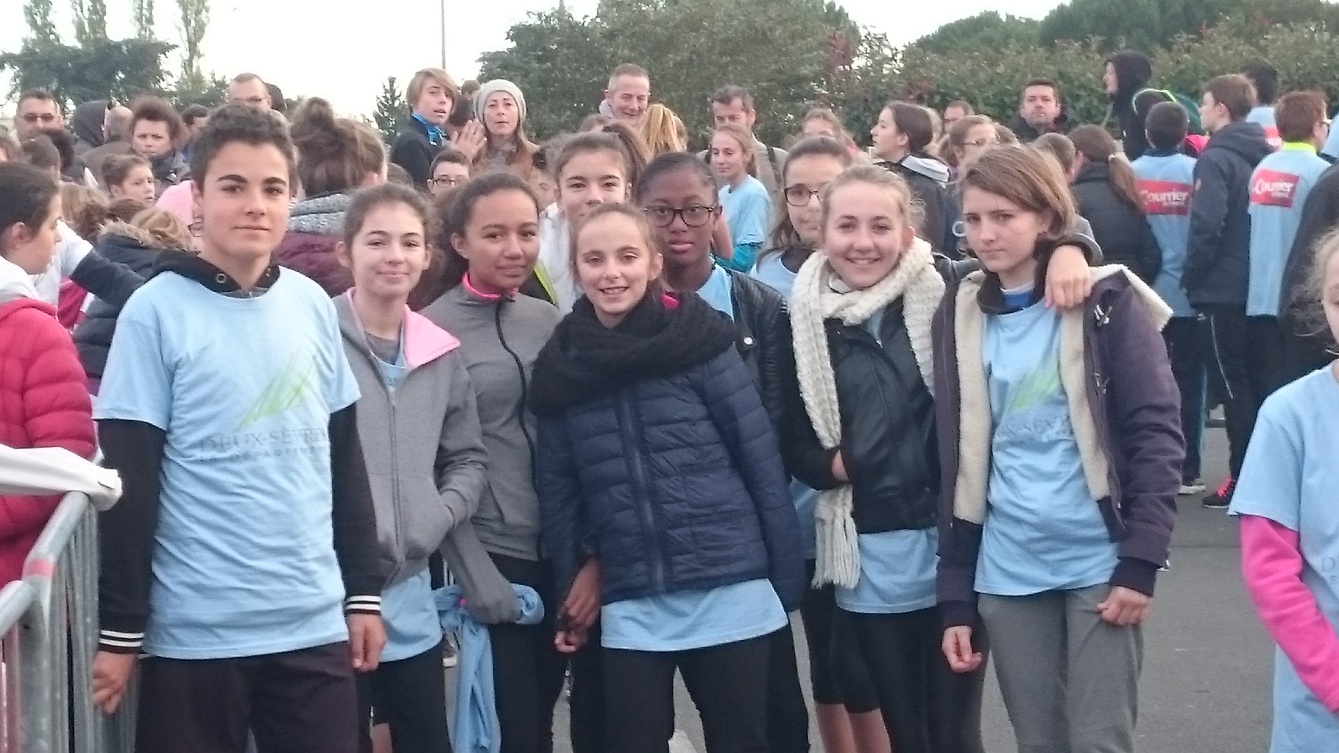 Le froid ? Pas un problème pour une patineuse !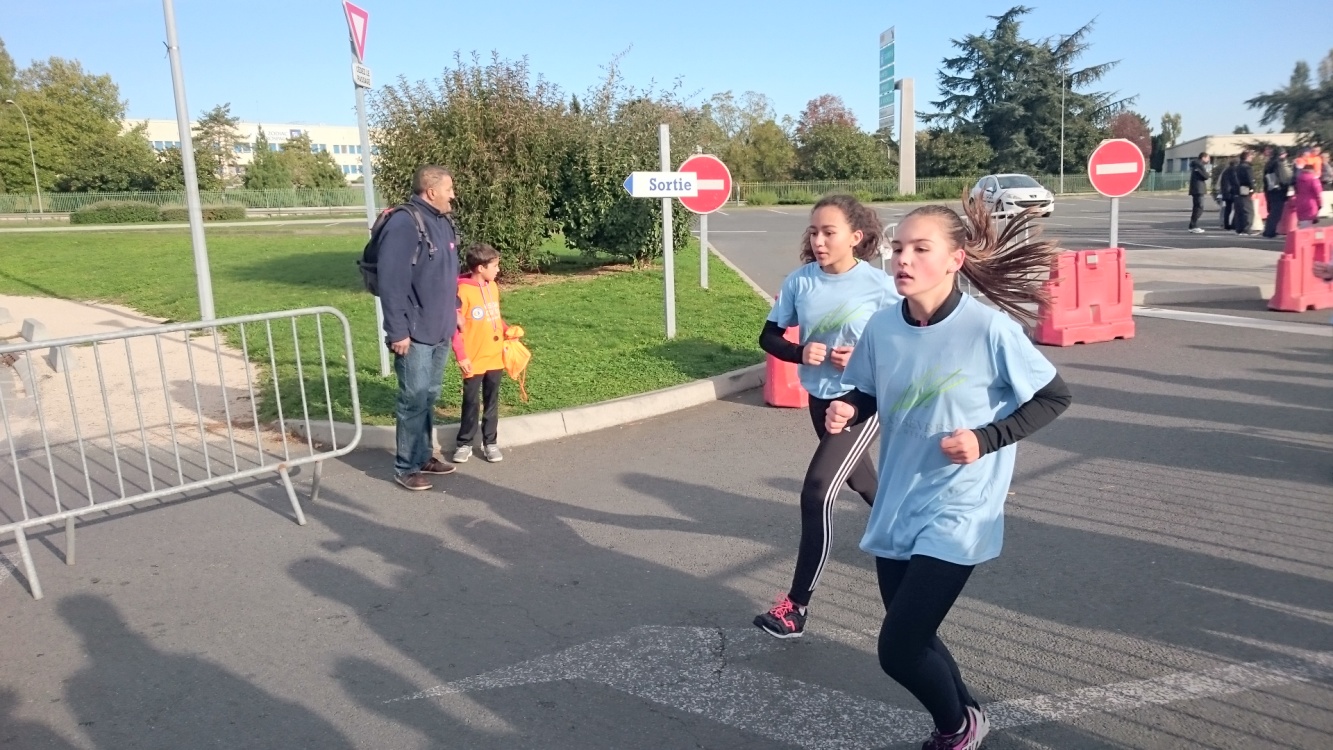 Petite mais costaude !!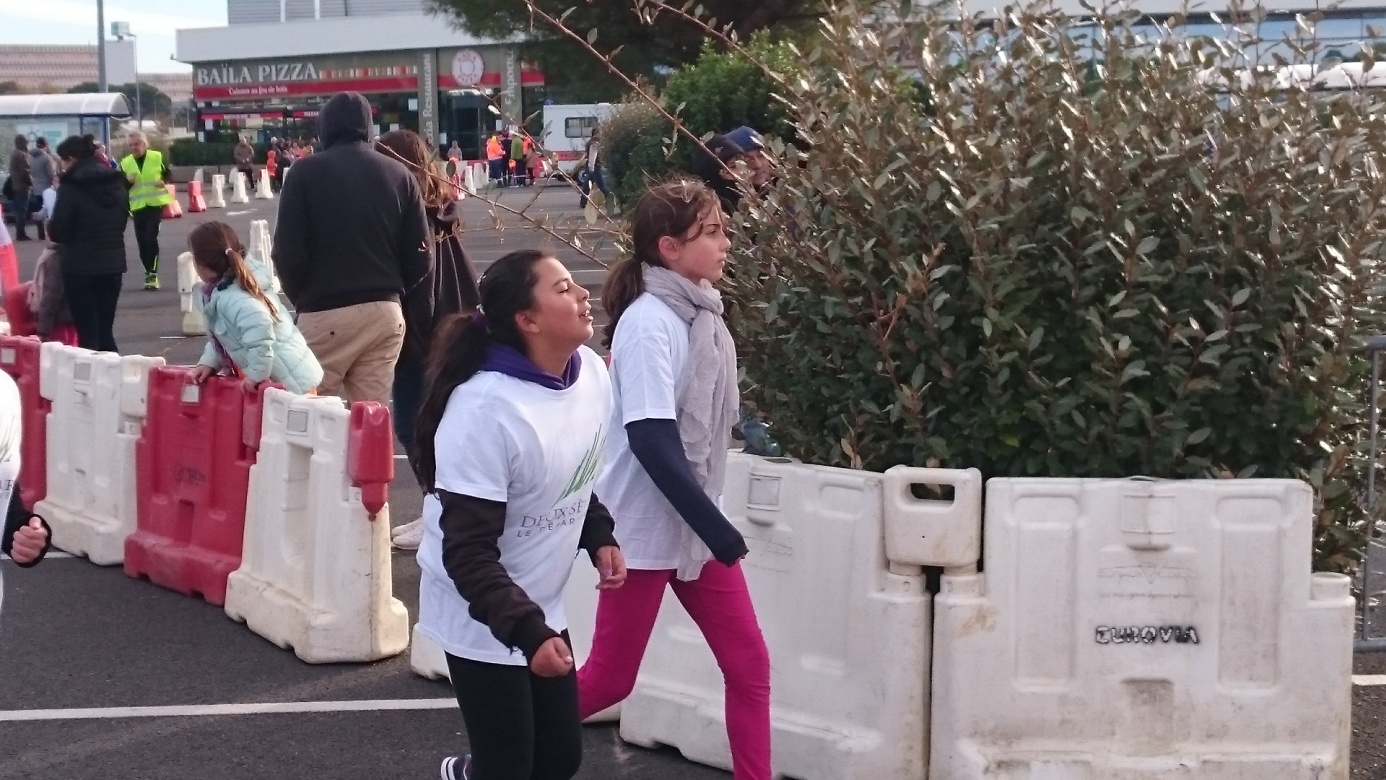 Plus grand mais pas moins courageux !!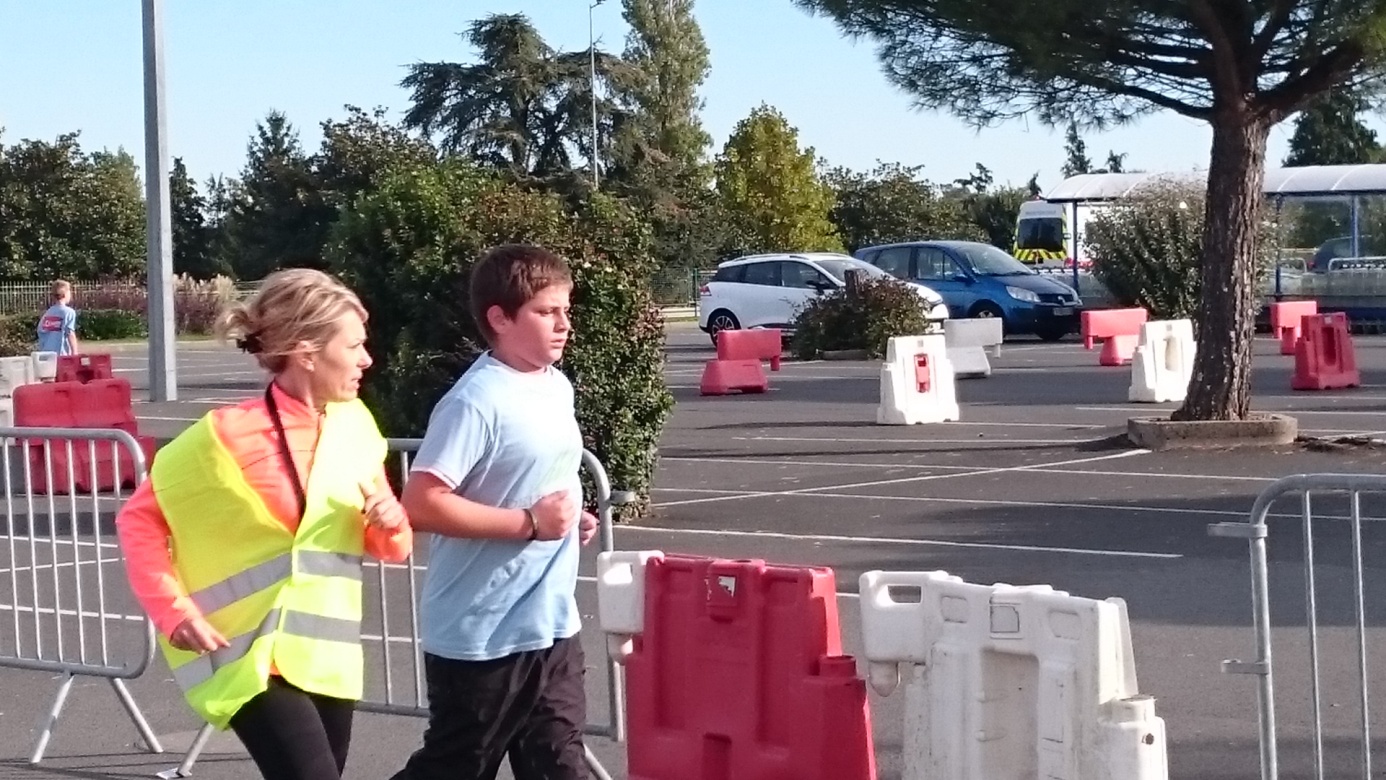 Tous sont allés jusqu’au bout de leurs efforts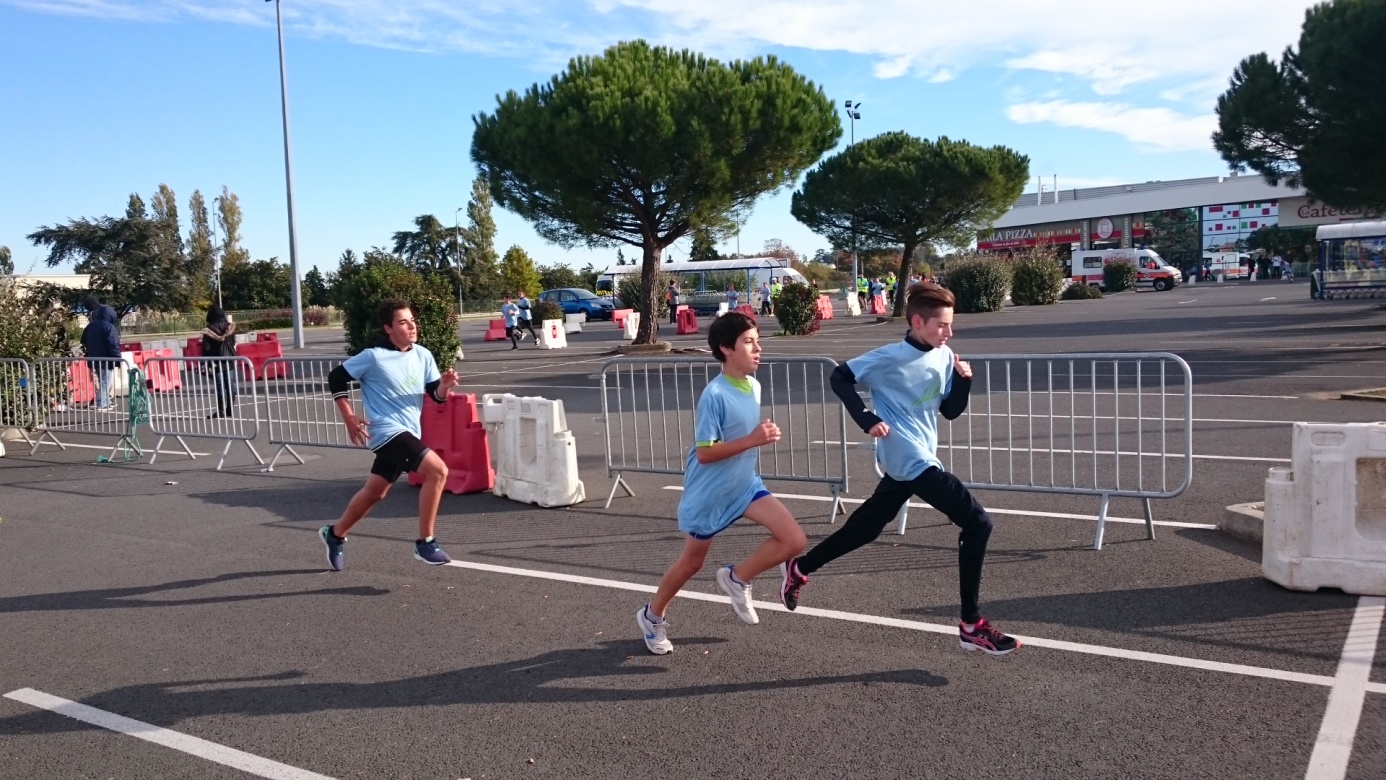 Ensemble pour leur Collège :Le Collège Jean ZAY !!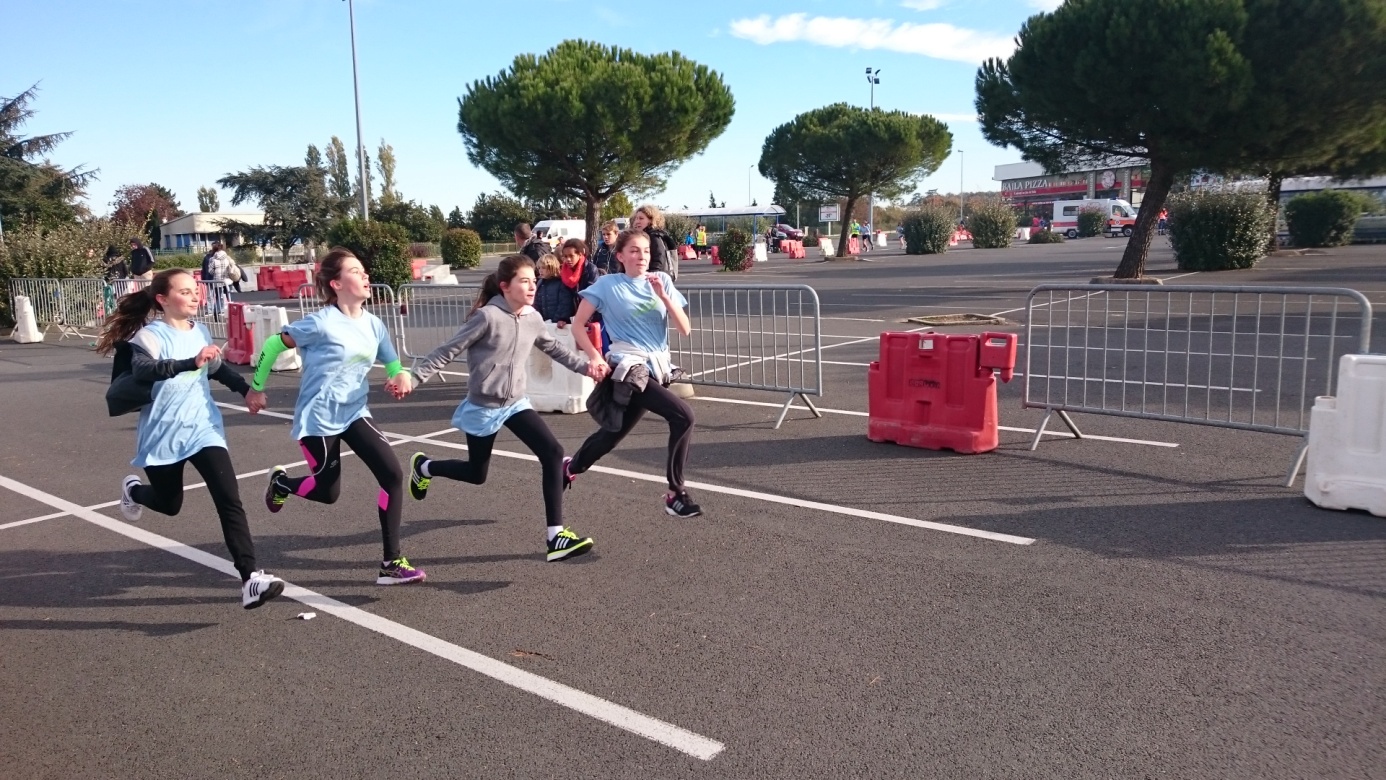 Félicitations à tous !!!